Past PapersUnseen PoetrySummer 2018Summer 2019Autumn 2021Summer 2022Summer 2023Summer 2018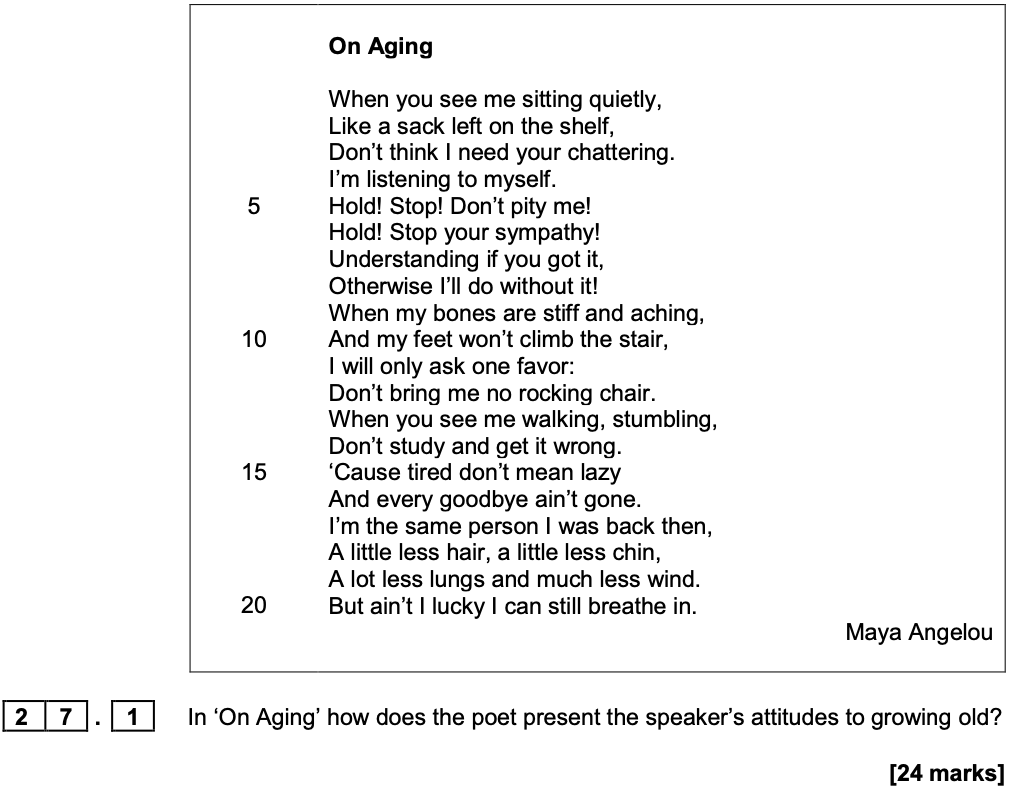 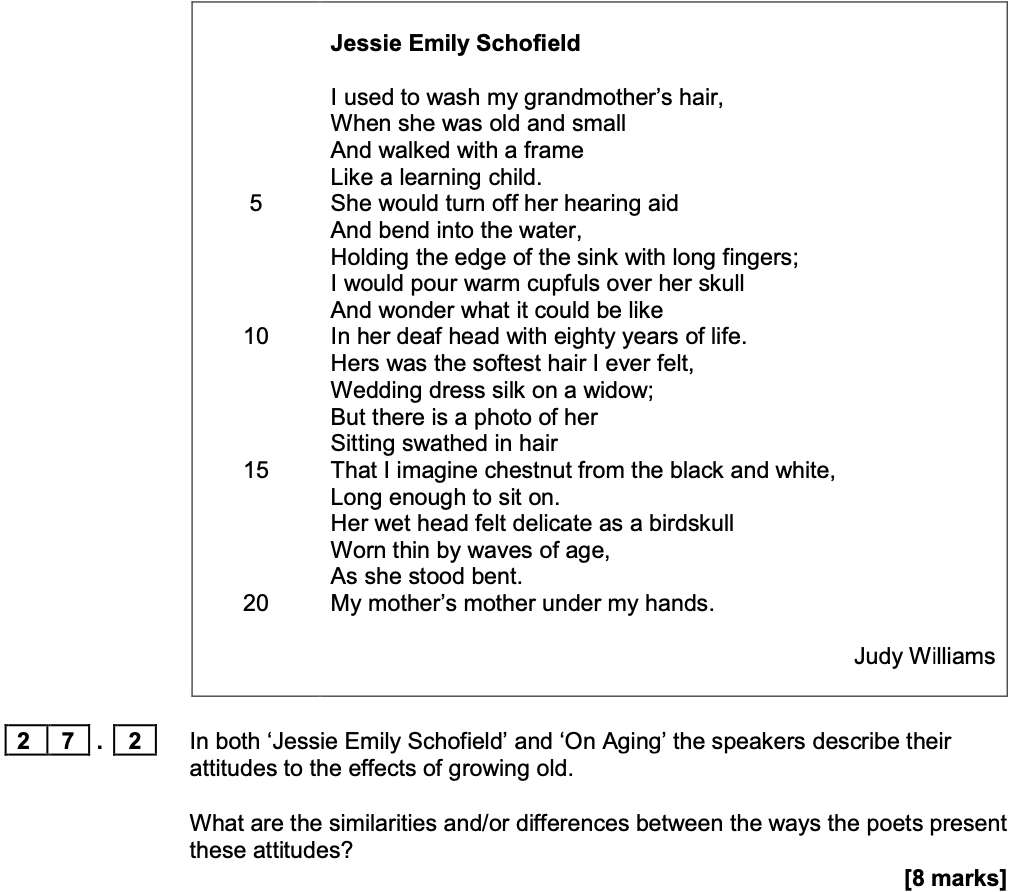 Summer 2019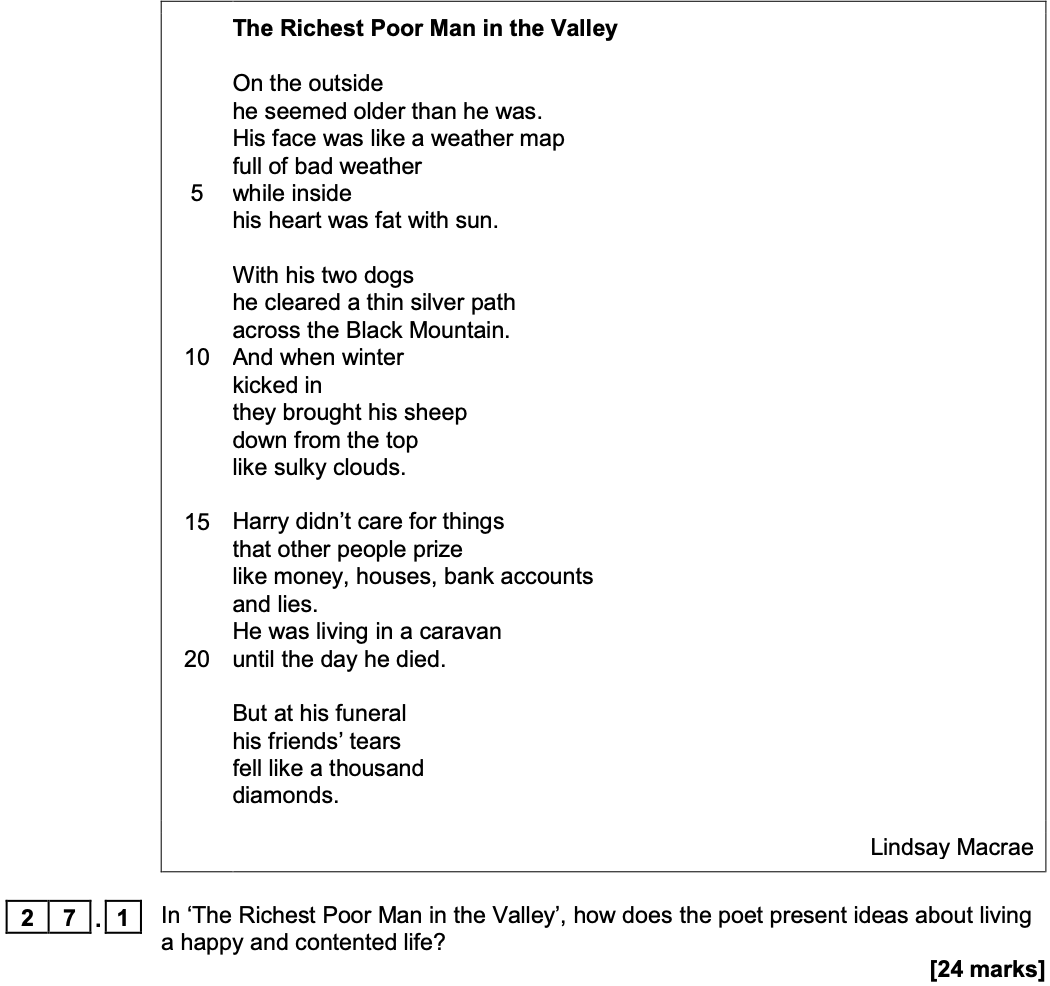 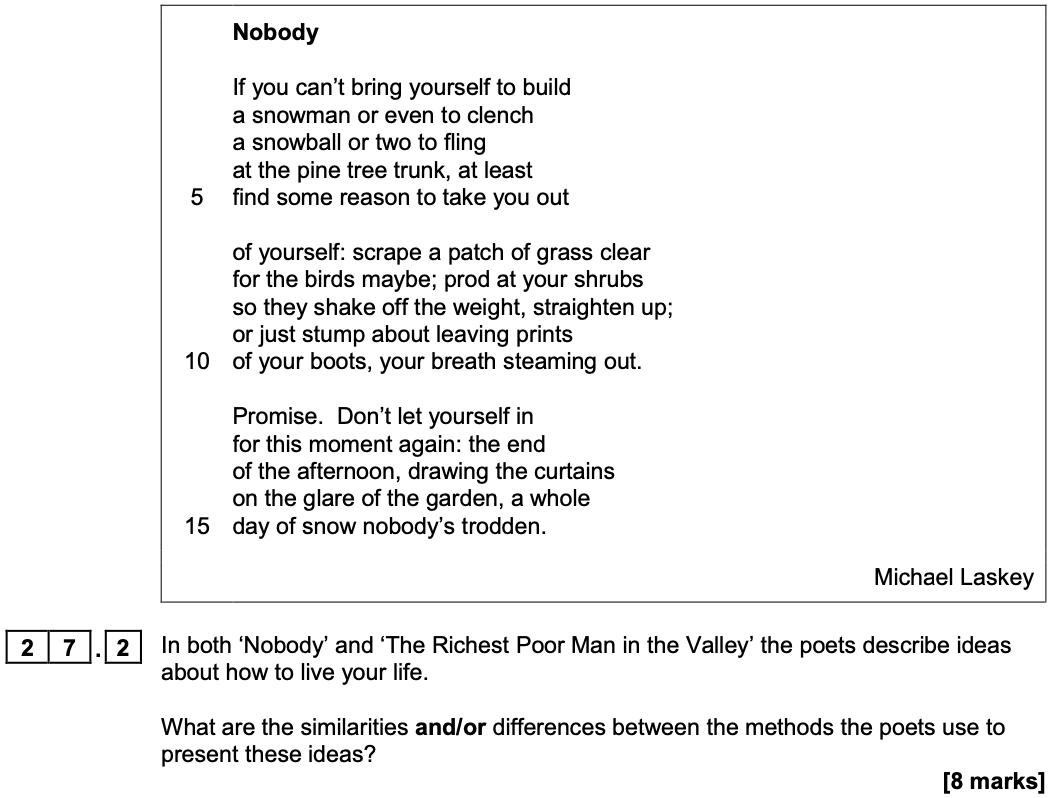 Autumn 2021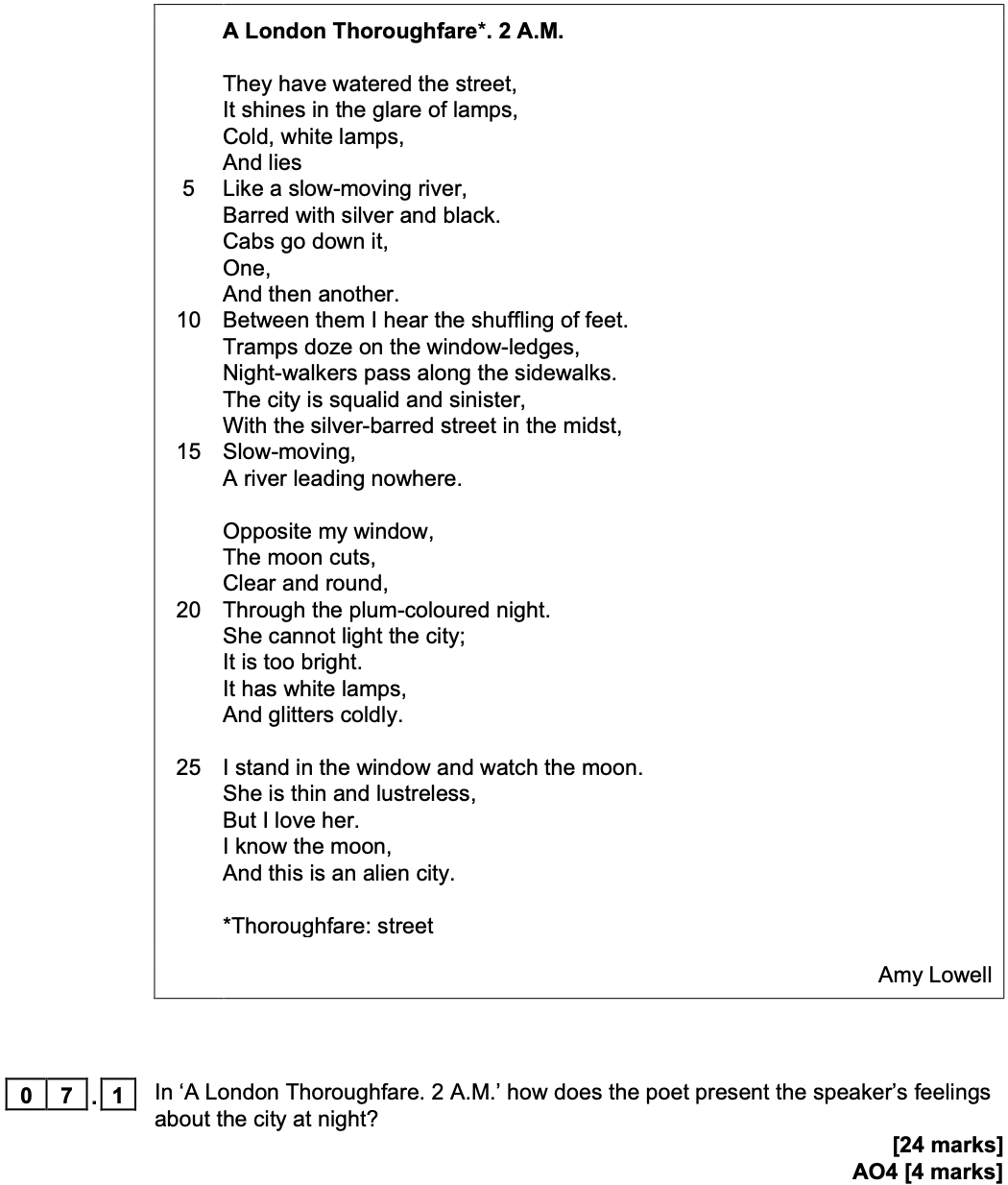 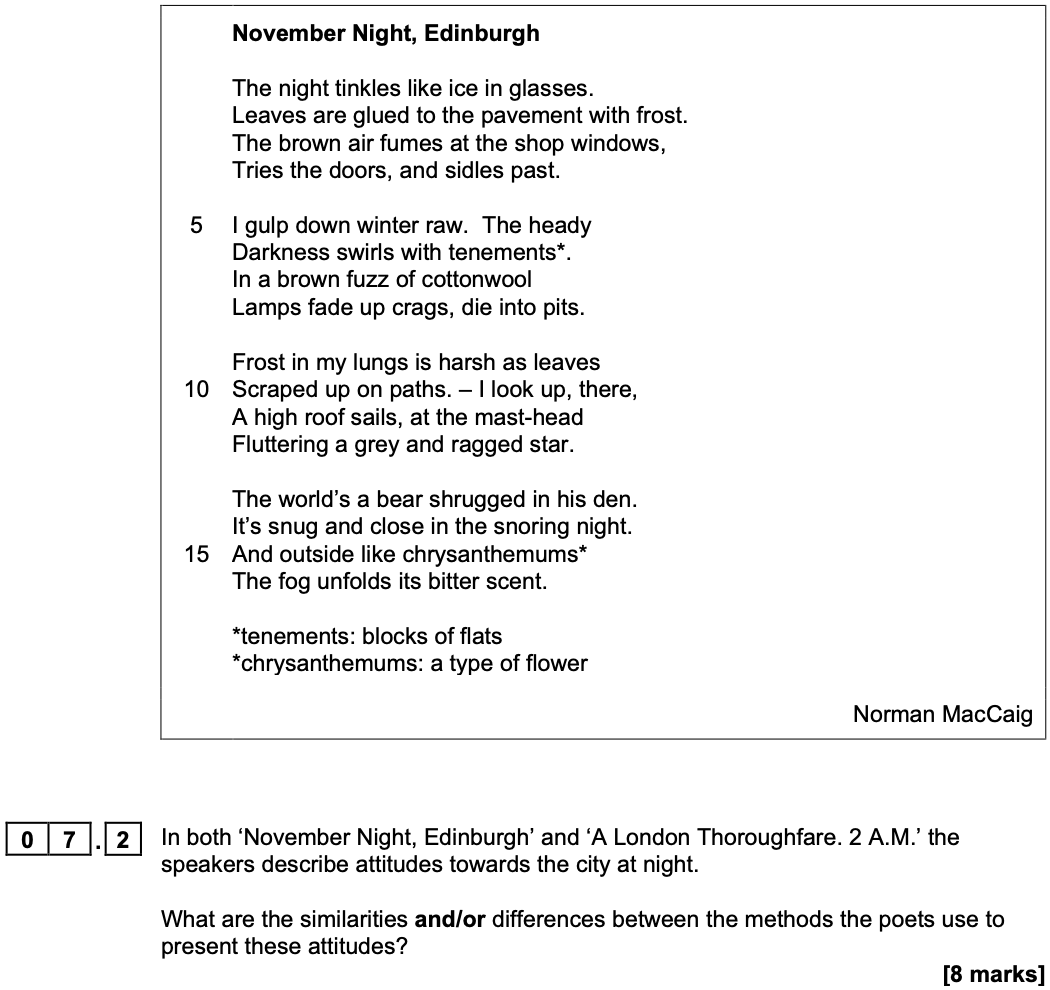 Summer 2022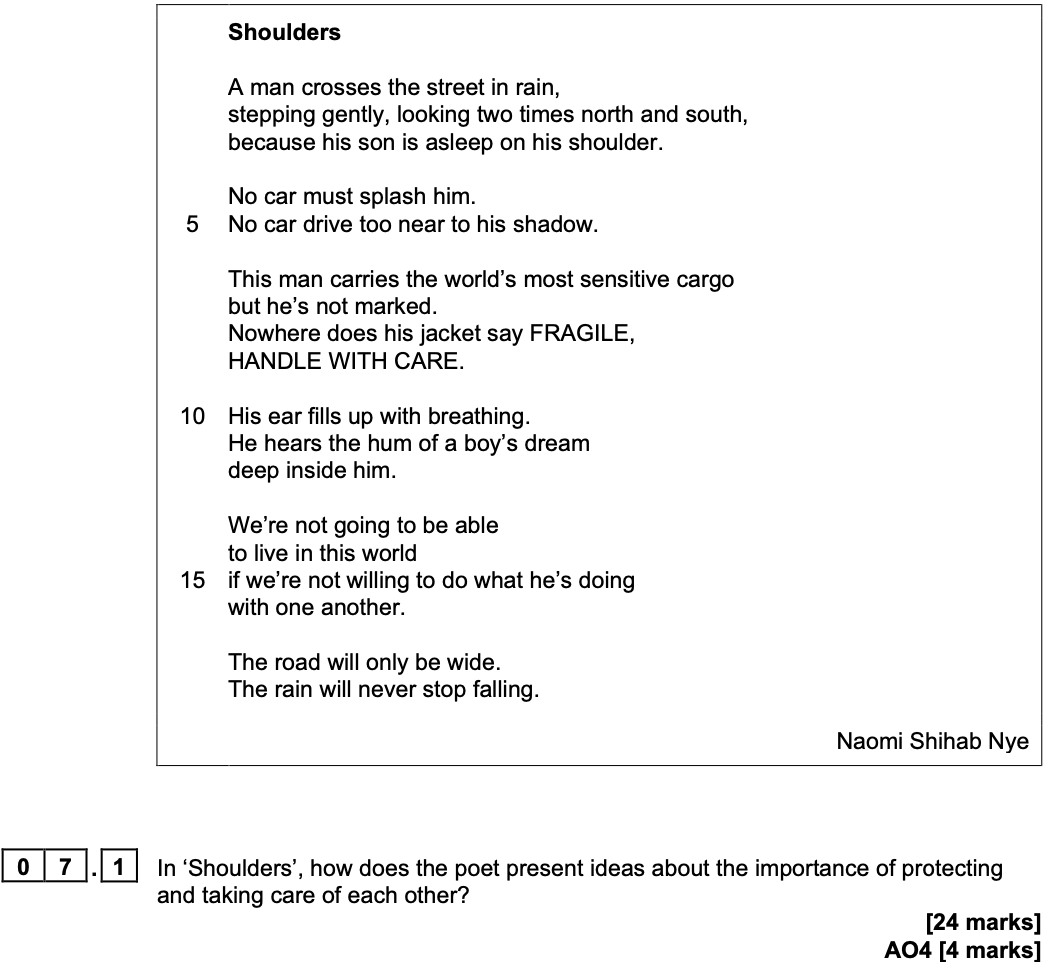 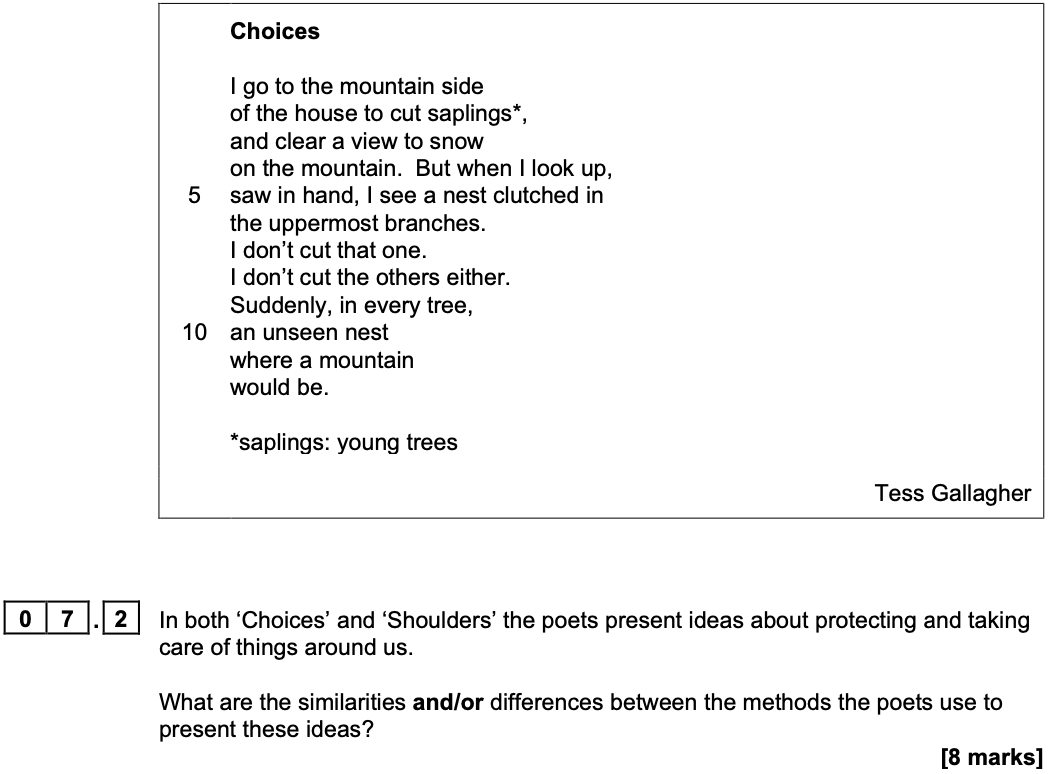 Summer 2023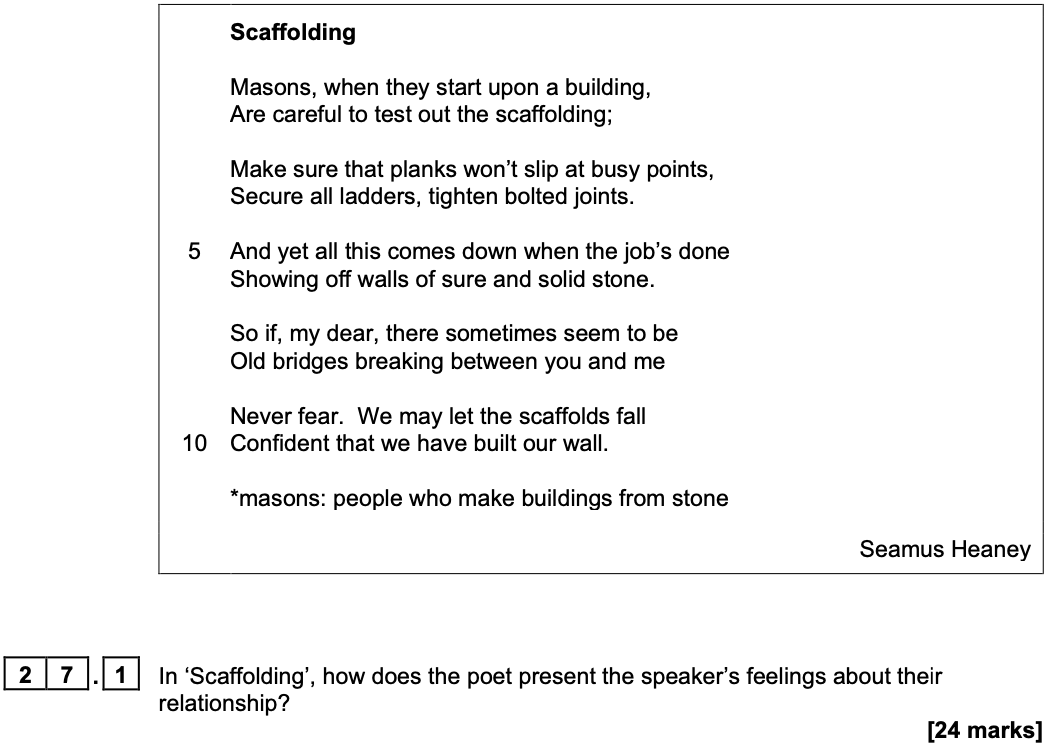 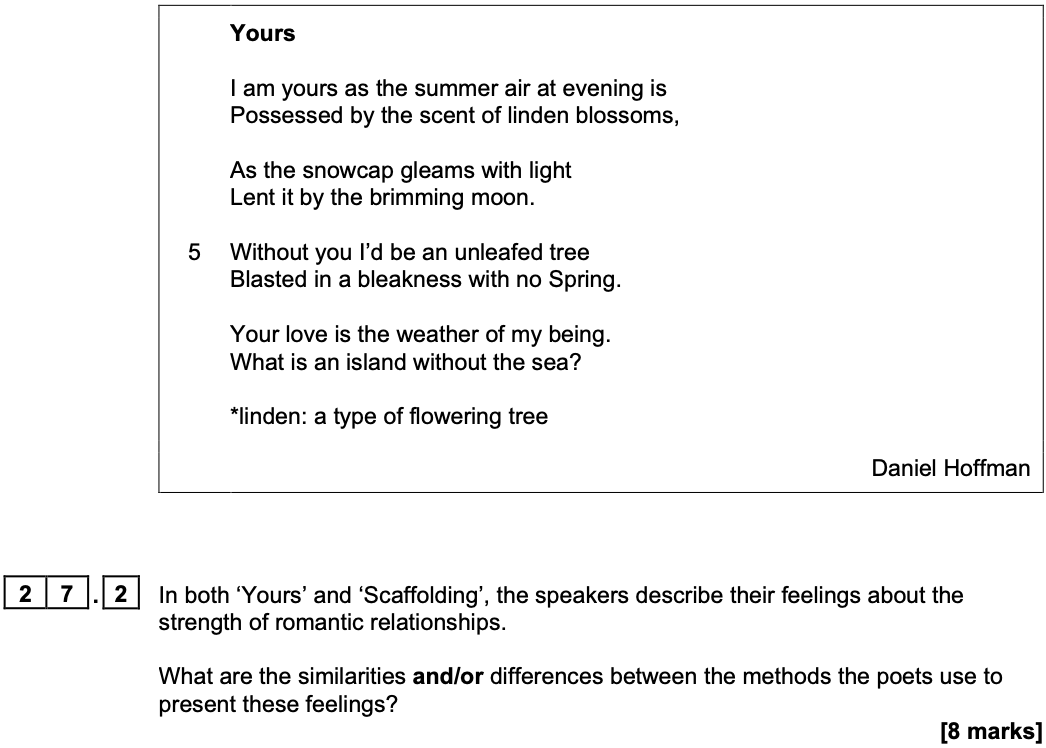 